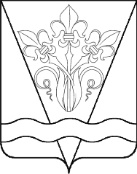 СОВЕТ БОЙКОПОНУРСКОГО СЕЛЬСКОГО ПОСЕЛЕНИЯКАЛИНИНСКОГО РАЙОНАРЕШЕНИЕот 26.10.2023                                                                      № 172хутор БойкопонураО внесении изменений в решение Совета Бойкопонурского сельского поселения Калининского района от 31 марта 2017 года № 101 "О денежном содержании выборного должностного лица, осуществляющего свои полномочия на постоянной основе и муниципальных служащих администрации Бойкопонурского сельского поселения Калининского района"В соответствии со статьей 22 Федерального закона от 2 марта 2007 года № 25-ФЗ "О муниципальной службе в Российской Федерации", статьей 20 Закона Краснодарского края от 8 июня 2007 года № 1244-КЗ "О муниципальной службе в Краснодарском крае", Уставом Бойкопонурского сельского поселения Калининского района, в целях обеспечения социальных гарантий и упорядочения оплаты труда муниципальных служащих в Бойкопонурском сельском поселении Калининского района Совет Бойкопонурского сельского поселения Калининского района РЕШИЛ:1. Внести в решение Совета Бойкопонурского сельского поселения Калининского района от 31 марта 2017 года № 101 "О денежном содержании выборного должностного лица, осуществляющего свои полномочия на постоянной основе, и муниципальных служащих администрации Бойкопонурского сельского поселения Калининского района" изменения, изложив приложения 1 и 2 в новой редакции согласно приложениям 1 и 2 к настоящему решению.2. Обнародовать настоящее решение в установленном порядке.3. Контроль за выполнением настоящего решения возложить на постоянную комиссию Совета Бойкопонурского сельского поселения Калининского района по бюджету, экономике, налогам и распоряжению муниципальной собственностью (Чуклин).4. Настоящее решение вступает в силу со дня его официального обнародования и распространяется на правоотношения, возникшие с 1 октября 2023 года.Глава Бойкопонурского сельского поселенияКалининского района                                                                    Ю.Я. ЧернявскийРазмеры должностных окладов и ежемесячного денежного поощрения выборного должностного лица и муниципальных служащих администрации Бойкопонурского сельского поселения Калининского районаНачальник финансового отделаадминистрации Бойкопонурскогосельского поселения Калининского района                                     О.Г. ОчкасьРазмеры окладов и классный чин муниципальных служащих администрации Бойкопонурского сельского поселения Калининского районаНачальник финансового отделаадминистрации Бойкопонурскогосельского поселения Калининского района                                     О.Г. ОчкасьПриложение 1к решению СоветаБойкопонурского сельского поселения Калининского районаот 26.10.2023 г. № 172"Приложение 1к решению СоветаБойкопонурского сельского поселения Калининского районаот "31" марта 2017 года № 101(в редакции решения Совета Бойкопонурского сельского поселения Калининского района от 26.10.2023 г. № 172)Наименование должностиДолжностной оклад(рублей в месяц)Ежемесячное денежное поощрение (должностных окладов)Глава Бойкопонурского сельского поселения Калининского района104182,7Заместитель главы Бойкопонурского сельского поселения Калининского района75541,8Начальник отдела администрации72921,7Главный специалист65111,6Ведущий специалист61221,2Специалист I категории5600  1,0"Приложение 2к решению Совета Бойкопонурского сельского поселения Калининского района от 26.10.2023 г. № 172"Приложение 2к решению Совета Бойкопонурского сельского поселения Калининского района от "31" марта 2017 года № 101(в редакции решения Совета Бойкопонурского сельского поселения Калининского района от 26.10.2023 г. № 172)Наименование классного чинаОкладза классный чин(рублей в месяц)Муниципальный советник 1 класса3254Муниципальный советник 2 класса3035Муниципальный советник 3 класса2817Советник муниципальной службы 1 класса2504Советник муниципальной службы 2 класса2285Советник муниципальной службы 3 класса2066Референт муниципальной службы 1 класса1958Референт муниципальной службы 2 класса1628Референт муниципальной службы 3 класса1518Секретарь муниципальной службы 1 класса1298Секретарь муниципальной службы 2 класса1189Секретарь муниципальной службы 3 класса972"